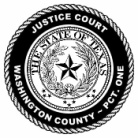 JUSTICE OF THE PEACE – PRECINCT ONE – WASHINGTON COUNTY, TEXASJUSTICE OF THE PEACE – PRECINCT ONE – WASHINGTON COUNTY, TEXASJUSTICE OF THE PEACE – PRECINCT ONE – WASHINGTON COUNTY, TEXASJUSTICE OF THE PEACE – PRECINCT ONE – WASHINGTON COUNTY, TEXASJUSTICE OF THE PEACE – PRECINCT ONE – WASHINGTON COUNTY, TEXASJUSTICE COURT DOCKET11/02/2018JUSTICE COURT DOCKET11/02/2018JUSTICE COURT DOCKET11/02/2018JUSTICE COURT DOCKET11/02/2018JUSTICE COURT DOCKET11/02/2018PAGE 1 OF 1***MODIFIED ON 10/24/2018***MODIFIED ON 10/24/2018***MODIFIED ON 10/24/2018***MODIFIED ON 10/24/2018***MODIFIED ON 10/24/2018DOCKET#DOCKET#TIMENAMECHARGEOFFICEROFFICERATTNYSTATUS180082918008291:30PMCAMERON PRITCHETTLICENSE PLATEGARCIAGARCIAPRE-TRIAL180088218008821:30PMPAULINO PEDRAZAINSURANCEHAHAGHUNEIMPRE-TRIAL180087718008771:30PMRYAN L LOVEDISORDERLY CONDUCTMARTINEZMARTINEZWINKELMANNPRE-TRIAL180084418008441:30PMRAINA M ARREOLADWLIELDERSELDERSPRE-TRIAL180057318005732PMLABRADA D CEDENOSTOP LIGHTNORTONNORTONKLEPPERPRE-TRIAL180091018009102PMROCHELLE D MARTINEZPOSS DRUG PARAPGARCIAGARCIARODRIGUEZPRE-TRIAL180091318009132PMJASON TORRESPOSS DRUG PARAPGARCIAGARCIABUITRONPRE-TRIAL180092818009282PMALAURA D ELLISSPEEDINGMARSHALLMARSHALLPRE-TRIAL180092918009292PMALAURA D ELLISDWLIMARSHALLMARSHALLPRE-TRIAL180099218009922:30PMRONALD G WISEDISREGARD STOP SIGNSTAMMSTAMMPRE-TRIAL180097118009712:30PMMARK A JAEHNESPEEDINGMORALES,VMORALES,VPIERATTPRE-TRIAL1600139 1600139 2:30PMCHARLES W BUSSESPEEDINGALFAROALFAROPRE-TRIAL1600139V1600139V2:30PMCHARLES W BUSSEVPTASCHRAMMSCHRAMMPRE-TRIAL160014016001402:30PMCHARLES W BUSSEDWLIALFAROALFAROPRE-TRIAL180096218009622:30PMMICHAEL E TUCKINSURANCEYANEZYANEZPRE-TRIAL180096918009693PMBONNIE H DERKOWSKIASSAULTPEREZ,HPEREZ,HPRE-TRIAL180100018010003PMSAMUEL M SMITHASSAULTJANES-BUSSEJANES-BUSSEHILBURNPRE-TRIAL180059618005963PMSEBASTIAN GONZALEZSPEEDINGSTAMMSTAMMAGUILARPRE-TRIAL180059618005963PMSEBASTIAN GONZALEZPOSS DRUG PARAPSTAMMSTAMMAGUILARPRE-TRIAL180048918004893PMALTON J LANDRYDEF EQUIPMENTMONTELONGOMONTELONGOPRE-TRIAL160019316001933:30PMRONALD M NUTTDWLIPEREZ,HPEREZ,HPRE-TRIAL180074118007413:30PMEURIE J WALKERASSAULTSTAMMSTAMMPRE-TRIAL180083918008393:30PMRYAN C BENDEROPEN CONTAINERGUERREROGUERRERODAVISPRE-TRIAL160051116005113:30PMPETER L RAYMONDDWLIBARNETTBARNETTLEEPERPRE-TRIAL160051216005123:30PMPETER L RAYMONDPOSS DRUG PARAPBARNETTBARNETTLEEPERPRE-TRIAL180055918005594PMDANTHONY L LANESPEEDINGGARCIAGARCIABENCH TRIAL